14 July 2020Mr Paul Bennett, Manager Land Services
Greater Sydney Local Land ServicesPO Box 4515 Penrith Westfield 2750Federal Fish Habitat Rehabilitation Grant ProgramDear Mr Bennett,The Recreational Fishing Alliance of NSW (RFA) is the peak body representing recreational angling associations, clubs and individuals in NSW. We would like to express our support for the Botany Bay Oyster Reef Recovery project. We expect this important project in the heart of Sydney will have a significant effect on the health of Botany Bay. It will also be a flagship project drawing the attention of recreational fishers and the whole community to similar initiatives that can address the decline of coastal environments. We undertake to give you practical support during the development and completion of the project, and to communicating the work to our stakeholders.Yours faithfully,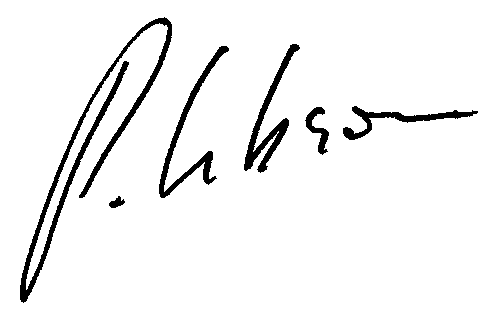 Peter GibsonSecretaryRecreational Fishing Alliance of NSWEmail info@rfansw.com.au
Tel 0425 211 313